Publicado en Madrid el 15/04/2021 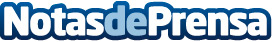 Orduna eLearning presenta la 2ª edición de cursos de especialista universitario y monográficos para ópticosFormación disruptora para ópticos-optometristas que se atrevan a innovar y destacar en el siglo XXI: esta es la estrategia que propone Orduna e-Learning, que cuenta con la colaboración de ZEISS Vision Care España. La matriculación en esta nueva convocatoria está abierta hasta el próximo 30 de abrilDatos de contacto:Javier Bravo606411053Nota de prensa publicada en: https://www.notasdeprensa.es/orduna-elearning-presenta-la-2-edicion-de Categorias: Nacional Medicina Sociedad Recursos humanos Cursos Otras ciencias http://www.notasdeprensa.es